FICHE D'INSCRIPTION (à renvoyer avant le dimanche 10 mai 2015)Contact: 	Vincent GIRARDOT	Arc-en-Ciel Saint-PriestTéléphone :	06-75-24-86-64 (après 18h00)	B.P. 104E-mail :	concours.arcencielstpriest@gmail.com	69801 SAINT-PRIEST CedexInternet : 	www.aecsp.net	Samedi 16mai 2015 : DR : les inscriptions des équipes de Division Régionale sont acquittées auprès du C.R.A.T.A. Dimanche 17 mai 2015 : DR Honneur, ouvert aux archers individuels FITA "La Palette d’Or" et Fédéral	J + S + V + SV  = ..…..  	inscriptions  x 10 €  = 	….…..….€	B + M + C = ……	inscriptions  x 7 €  = 	……...….€DRH : les inscriptions des équipes de Division Régionale Honneur sont acquittées auprès du C.R.A.T.A. Paella (samedi 16 juin repas de midi uniquement)	…… 	repas  x 5 €  =	……...….€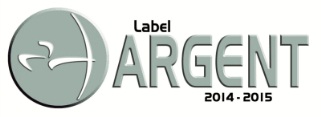 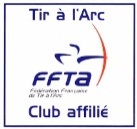 		……...….€ Club ou Compagnie : ………………………………..…………………..……….…………….………………………….. Nom de la personne à contacter : …………………….………….……..……….   /Fax : ……………………..… Adresse : ……………………………………………………………..………..…….    E-mail    : ...………………..….….NOMPrénomN° de LicenceMobilité réduiteArc(CL / AMP)CatégorieTir50m / 70mSamedi 16 mai 2015 – Division Régionale (archers membres de l’équipe) Samedi 16 mai 2015 – Division Régionale (archers membres de l’équipe) Samedi 16 mai 2015 – Division Régionale (archers membres de l’équipe) Samedi 16 mai 2015 – Division Régionale (archers membres de l’équipe) Samedi 16 mai 2015 – Division Régionale (archers membres de l’équipe) Samedi 16 mai 2015 – Division Régionale (archers membres de l’équipe) Samedi 16 mai 2015 – Division Régionale (archers membres de l’équipe) 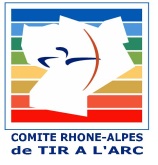 Classique50 mClassique50 mClassique50 mClassique50 mCoach :-Dimanche 17 mai 2015 – Division Régionale Honneur (archers membres de l’équipe)Dimanche 17 mai 2015 – Division Régionale Honneur (archers membres de l’équipe)Dimanche 17 mai 2015 – Division Régionale Honneur (archers membres de l’équipe)Dimanche 17 mai 2015 – Division Régionale Honneur (archers membres de l’équipe)Dimanche 17 mai 2015 – Division Régionale Honneur (archers membres de l’équipe)Dimanche 17 mai 2015 – Division Régionale Honneur (archers membres de l’équipe)Dimanche 17 mai 2015 – Division Régionale Honneur (archers membres de l’équipe)Classique70mClassique70mClassique70mClassique70mCoach :-Dimanche 17 mai 2015 – FITA " La Palette d’Or " et fédéral (Inscription individuelle)                      FITA / FédéralDimanche 17 mai 2015 – FITA " La Palette d’Or " et fédéral (Inscription individuelle)                      FITA / FédéralDimanche 17 mai 2015 – FITA " La Palette d’Or " et fédéral (Inscription individuelle)                      FITA / FédéralDimanche 17 mai 2015 – FITA " La Palette d’Or " et fédéral (Inscription individuelle)                      FITA / FédéralDimanche 17 mai 2015 – FITA " La Palette d’Or " et fédéral (Inscription individuelle)                      FITA / FédéralDimanche 17 mai 2015 – FITA " La Palette d’Or " et fédéral (Inscription individuelle)                      FITA / FédéralDimanche 17 mai 2015 – FITA " La Palette d’Or " et fédéral (Inscription individuelle)                      FITA / Fédéral